Publicado en Bilbao el 13/09/2016 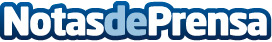 El IV Salón FrankiNorte mostrará en Bilbao soluciones de negocio y autoempleo en franquicia Se celebrará el 15 de septiembre en el Palacio Euskalduna con la presencia de medio centenar de expositores en representación de 250 marcas
Datos de contacto:Raquel Robledo 886 117 898Nota de prensa publicada en: https://www.notasdeprensa.es/el-iv-salon-frankinorte-mostrara-en-bilbao Categorias: Franquicias País Vasco Emprendedores Eventos http://www.notasdeprensa.es